السيره الذاتيه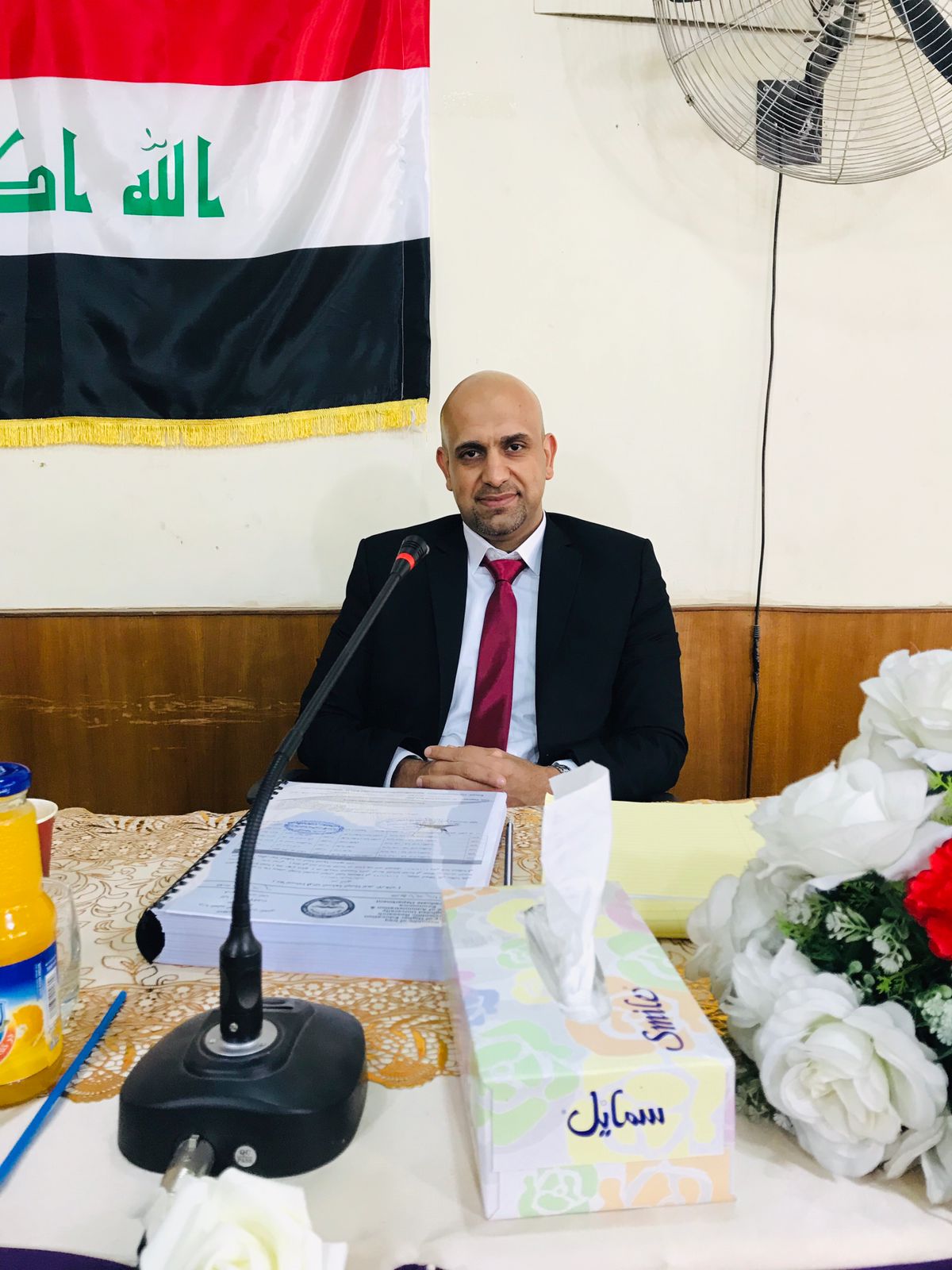 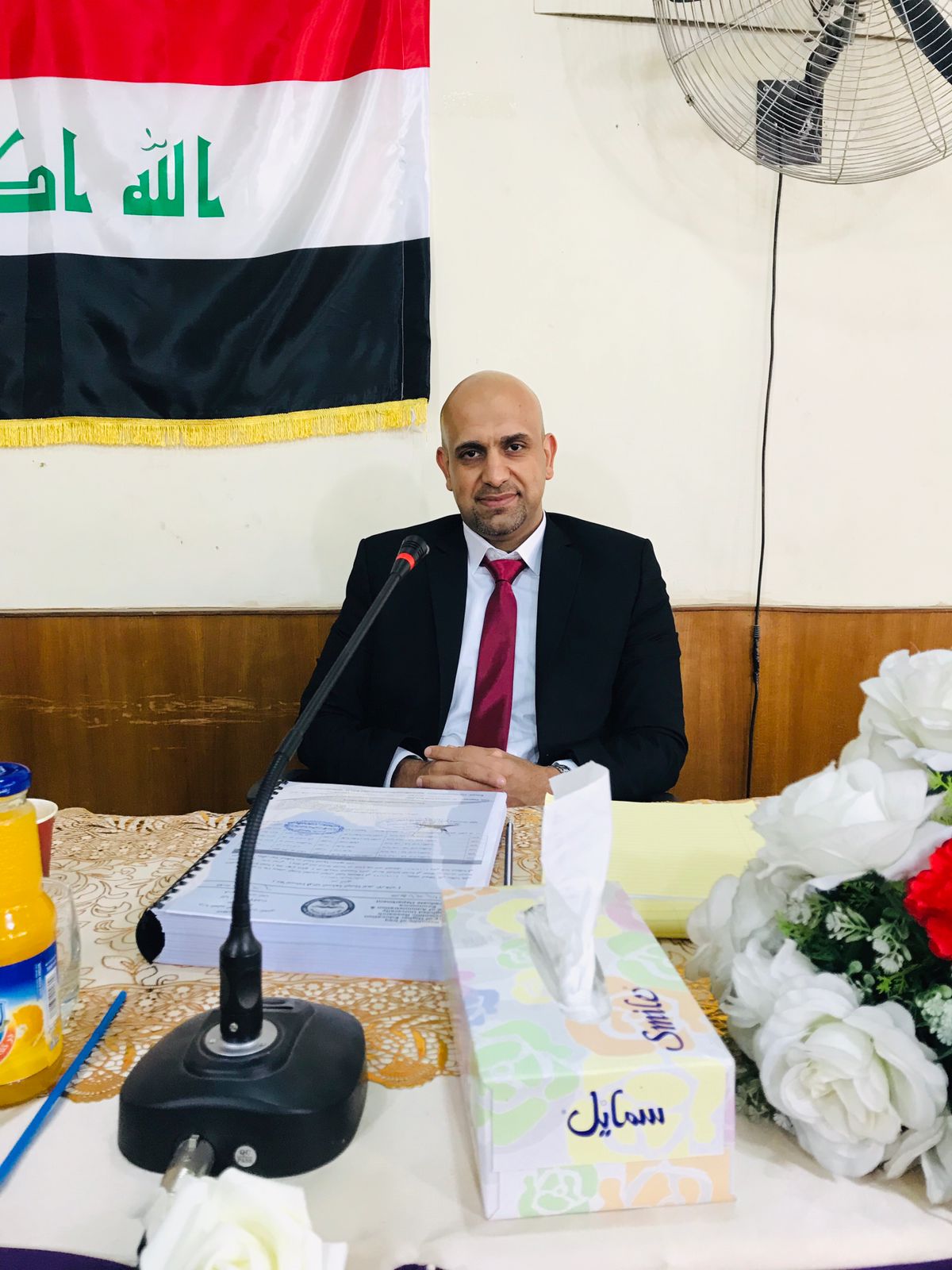 الاســــــــــــم   : د.خالد مهدي صالح تاريخ الميـلاد  :16\10\1980	الحالة الزوجية : غير متزوجعـــــدد الأولاد  :  لايوجد الديـــــــــــانة   : مسلمالتـخـصــص    : ادارة عامة/ سلوك تنظيميالوظيفــــــه     :تدريسيالدرجة العلمية :  دكتوراهعنوان العمل   :     كلية الادارة والاقتصاد /جامعة بغدادهاتف العمل   :  07804721018      الهاتف النقال  :       07804721018البريد إلالكتروني : khaled.m@coadec.uobaghdad.edu.iqأولاً : المؤهلات العلمية .ثانياً : التدرج الوظيفي ثالثاً : التدريس الجامعي .رابعاً : المقررات الدراسية التى قمت بتدريسها.خامساً: ( الاطاريح ، الرسائل ) التي أشرف عليها:سادساً: المؤتمرات والندوات العلمية التي شارك فيها.سابعا : الأنشطة العلمية الاخرى . ثامنا: المشروعات البحثية فى مجال التخصص لخدمة البيئة والمجتمع أو تطوير التعليم .تاسعا: عضوية الهيئات العلمية المحلية والدولية .عضو جمعية اطباء العيون العراقيةعاشراً: كتب الشكر ، الجوائز  و شهادات التقدير.ادى عشر :الكتب المؤلفة أو المترجمة.ثاني عشر :اللغــات .عربي              انكليزي          ملحوظة : يتم تسليم نسخة على   CD  الدرجة العلميةالجامعةالكليـــة التاريخبكالوريوسجامعة بغدادالادارة والاقتصاد2007الماجستيرجامعة بغدادالادارة والاقتصاد2014الدكتوراهجامعة بغدادالادارة والاقتصاد2019أخرىتالوظيفةالجهةالفترة من - الى1موظف في الموارد البشريةكلية الادارة والاقتصاد/جامعة بغداد2008-20142تدريسيقسم الادارة العامة/كلية الادارة والاقتصاد/جامعة بغداد2014-الى الانتالجهة  (المعهد / الكلية)الجامعةالفترة  من - الى1كلية الادارة والاقتصادبغداد2014 الى الان2تالقســـمالمـــــادةالسنـــــة1قسم الادارة العامةالادارة المحلية20142قسم الادارة العامةادارة جودة20153قسم الادارة العامةادارة جودة20165قسم الادارة العامةفكر اداري20176قسم الادارة العامةمبادئ ادارة20177قسم الادارة العامةادارة محلية20188قسم الادارة العامةمبادئ ادارة20199قسم الادارة العامةادارة الجودة202010قسم الادارة العامةفكر اداري202111قسم الادارة العامةتطوير اداري202112قسم الادارة العامةادارة محلية2022تاسم الأطروحة  أو  الرسالةالقســـمالسنــة17تالعنوان السنــة مكان أنعقادهانوع المشاركة 
( بحث / بوستر حضور)1234567داخل الكليةخارج الكليةتأسم البحثمحل النشرالسنة1Person Job Fit and its impact on organizationalhealthInternational Journal of Psychosocial Rehabilitation20202The Effect of Work Engagement on Self-Esteem: A field Study at the Center of theIraqi Ministry of Higher Education and Scientific ResearchINTERNATIONAL JOURNAL OF RESEARCH IN SOCIAL SCIENCES &	HUMANITIES20223 The Effect of Work Engagement on Self-Esteem: A field study at the center of the Iraqi Ministry of Higher Education and Scientific ResearchINTERNATIONAL JOURNAL OF RESEARCH IN SOCIAL SCIENCES &	HUMANITIES202245تكتاب الشكر أو الجائزة أو شهادة التقديرالجهة المانحةالسنة1234567تأسم الكتابسنة النشر123456